Listen and Tick.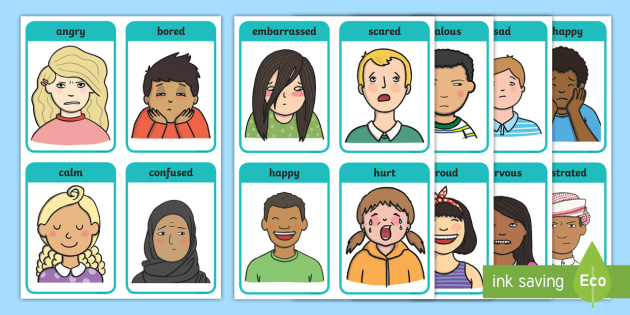 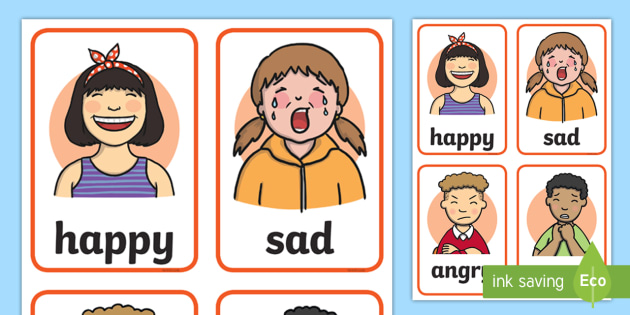 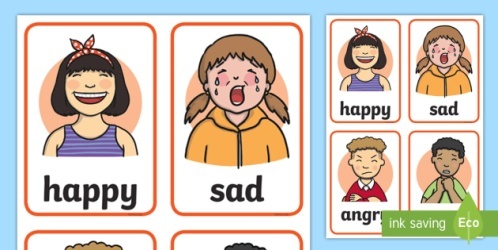 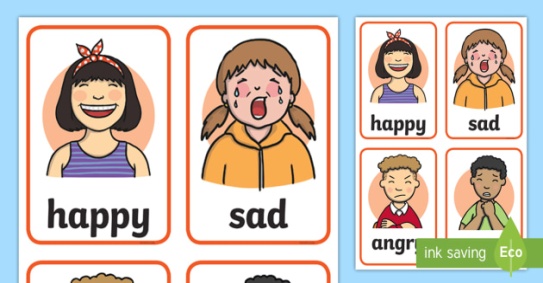 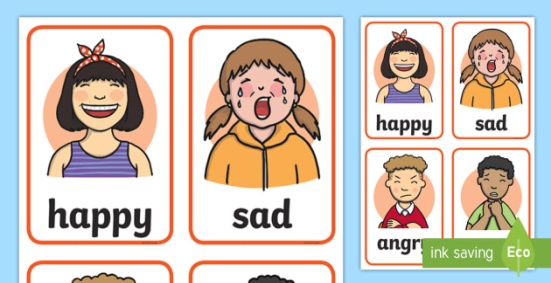 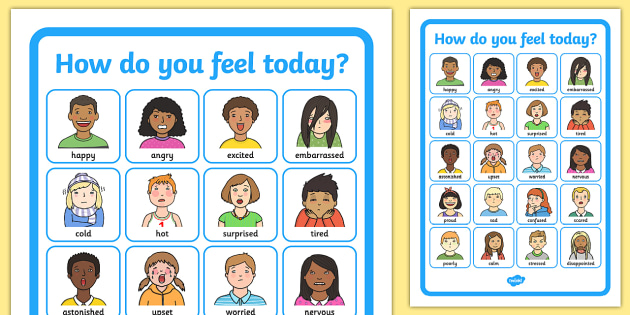 TRANSCRIPTEXERCISE 1Listen to these rhymes and tick the emotions or feelings mentioned in each rhyme.ONEIf you’re happy and you know it, clap your hands.
If you’re happy and you know it, clap your hands.
If you’re happy and you know it, your face will surely show it.
If you’re happy and you know it, clap your hands.TWOCry, cry when you’re sad.
Just between me and you.
Don’t be afraid to shed a tear.
It’s the thing to do.THREEI look in the mirror and what do I see?
I see a surprised face looking at me.FOURSometimes I feel silly,
Sometimes I feel surprised.
How many feelings,
Do I have inside?FIVEJason pushed me into the wall,Sophie said I was not tall,All these things are trigger to me,My anger appears for all to see.SIXIf you’ve to ask me ‘why me?’When you’re feeling really blue,When the world has turned against you,And you are feeling more confused,Then you could ever express.SEVENI get bored from time to time,I need something to fill my life,Something is not as sadistic as,My current boredom cures line.Name: ____________________________  Surname: ____________________________Nber: ____ Grade/Class: _____Name: ____________________________  Surname: ____________________________Nber: ____ Grade/Class: _____Name: ____________________________  Surname: ____________________________Nber: ____ Grade/Class: _____Assessment: _____________________________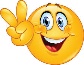 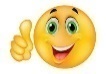 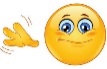 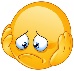 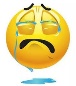 Date: ___________________________________________________Date: ___________________________________________________Assessment: _____________________________Teacher’s signature:___________________________Parent’s signature:___________________________